International Situations Project TranslationReligiosity scaleTranslation provided by:Zoltan Kekecs, Lund University, LundReference for the ReligiosityLeung, K., Lam, B. C., Bond, M. H., Conway, L. G., Gornick, L. J., Amponsah, B., ... & Busch, H. (2011). Developing and evaluating the social axioms survey in eleven countries: Its relationship with the five-factor model of personality. Journal of Cross-Cultural Psychology, 43, 833-857.The International Situations Project is supported by the National Science Foundation under Grant No. BCS-1528131. Any opinions, findings, and conclusions or recommendations expressed in this material are those of the individual researchers and do not necessarily reflect the views of the National Science Foundation.International Situations ProjectUniversity of California, RiversideDavid Funder, Principal InvestigatorResearchers:  Gwendolyn Gardiner, Erica Baranski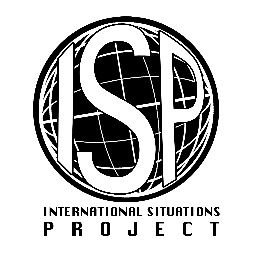 Original EnglishTranslation (Swedish)Belief in a religion helps one understand the meaning of life. Tro på en religion hjälper en att förstå meningen med livet.Religion helps people make good choices for their lives. Religion hjälper människor att göra bra val i sina liv.Religious faith contributes to good mental health. Religiös tro bidrar till en god mental hälsa.Religion slows down human progress.Religion fördröjer mänskliga framsteg.There is a supreme being controlling the universe.Det finns ett högre väsen ssom kontrollerar universum.Religion makes people healthier. Religion gör människor friskare.Religion makes people happier. Religion hör människor lyckligare.Belief in a religion makes people good citizens.Tro på en religion gör människor till bättre medborgare.Religious practice makes it harder for people to think independently.Religionsutövning gör det svårare för människor att tänka oberoende.Only weak people need religion.Bara svaga personer behöver religion.Religion makes people escape from reality.Religion får människor att fly från verkligheten.Practicing a religion unites people with others. Att utöva en religion enar människor med andra.Religious people are more likely to maintain moral standards. Religiösa personer är mer benägna att upprätthålla moraliska normer  Religious beliefs lead to unscientific thinking.Religiös tro leder till ovetenskapligt tänkande.Ignorance leads people to believe in a supreme being.Okunnighet leder människor att tro på ett högre väsen.Evidence of a supreme being is everywhere for those who seek its signs.Bevis på ett högre väsen finns överallt för den som letar efter tecken.Religion contradicts science.Religion motsäger vetenskap.